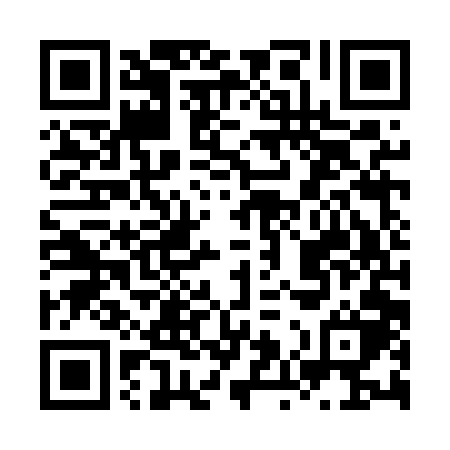 Ramadan times for Bogorov Dol, BulgariaMon 11 Mar 2024 - Wed 10 Apr 2024High Latitude Method: Angle Based RulePrayer Calculation Method: Muslim World LeagueAsar Calculation Method: HanafiPrayer times provided by https://www.salahtimes.comDateDayFajrSuhurSunriseDhuhrAsrIftarMaghribIsha11Mon5:055:056:3712:294:356:226:227:4912Tue5:035:036:3612:294:366:236:237:5013Wed5:015:016:3412:294:376:246:247:5114Thu5:005:006:3212:284:386:256:257:5215Fri4:584:586:3112:284:396:266:267:5316Sat4:564:566:2912:284:406:276:277:5517Sun4:544:546:2712:274:406:286:287:5618Mon4:524:526:2512:274:416:296:297:5719Tue4:514:516:2412:274:426:316:317:5820Wed4:494:496:2212:274:436:326:328:0021Thu4:474:476:2012:264:446:336:338:0122Fri4:454:456:1912:264:456:346:348:0223Sat4:434:436:1712:264:466:356:358:0324Sun4:414:416:1512:254:466:366:368:0525Mon4:394:396:1412:254:476:376:378:0626Tue4:374:376:1212:254:486:386:388:0727Wed4:364:366:1012:244:496:396:398:0828Thu4:344:346:0812:244:506:416:418:1029Fri4:324:326:0712:244:506:426:428:1130Sat4:304:306:0512:244:516:436:438:1231Sun5:285:287:031:235:527:447:449:141Mon5:265:267:021:235:537:457:459:152Tue5:245:247:001:235:537:467:469:163Wed5:225:226:581:225:547:477:479:184Thu5:205:206:571:225:557:487:489:195Fri5:185:186:551:225:567:497:499:206Sat5:165:166:531:215:567:507:509:227Sun5:145:146:521:215:577:527:529:238Mon5:125:126:501:215:587:537:539:259Tue5:105:106:481:215:587:547:549:2610Wed5:085:086:471:205:597:557:559:27